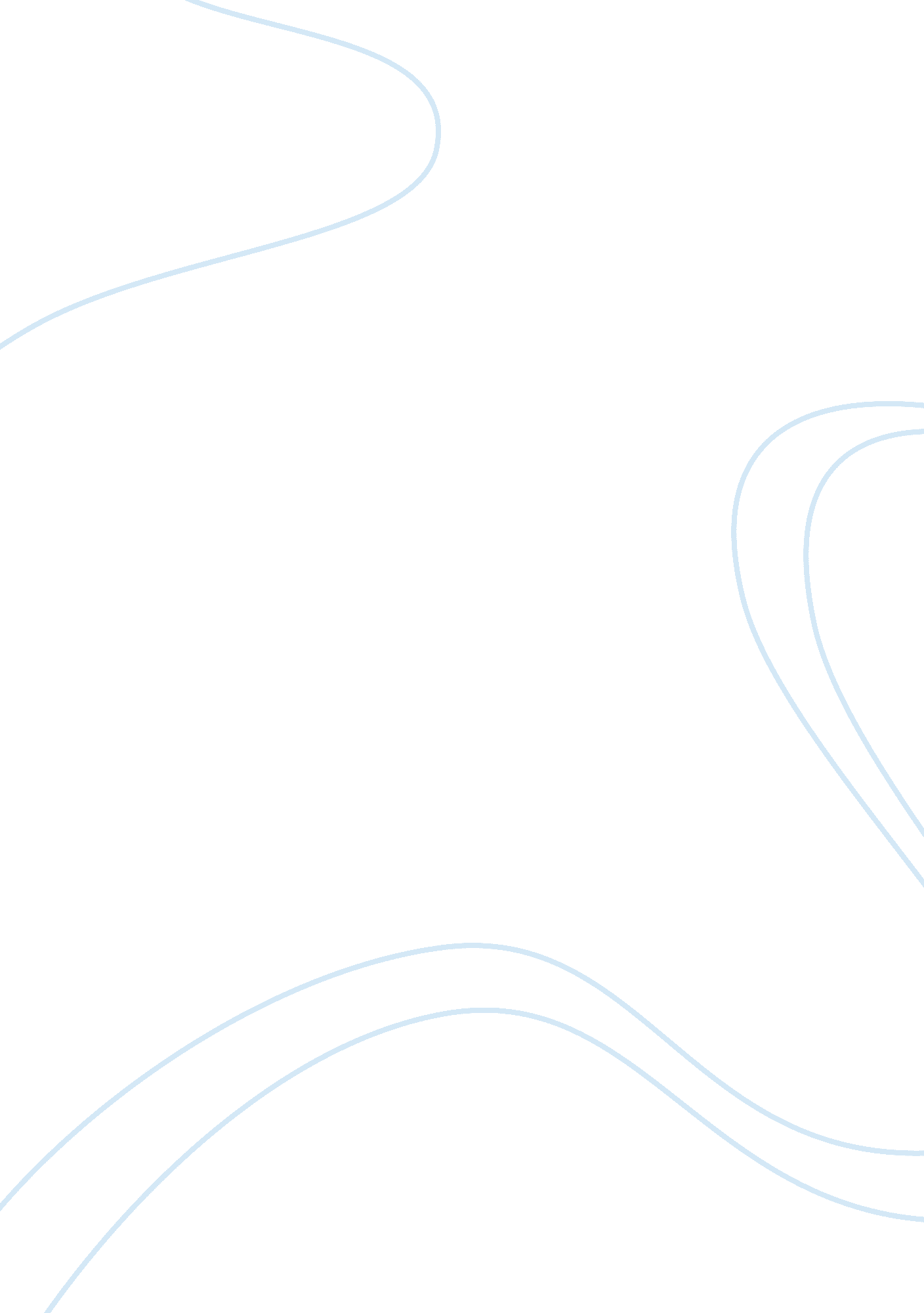 Example of a mail to the congressperson research paperEducation, University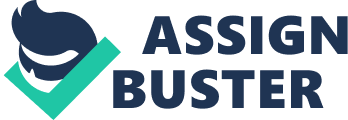 Re: Request for more information regarding the REF 132: Bill on Oversight and Risk management I am a student of (Name of University), currently pursuing a Postgraduate degree in Nursing. I am keen on developing my research along Florida State and I look forward to have an impact in state matters especially those that involve nursing and Clinical matters. Recently, controversies emerged in the state regarding the (REF bill 132). My school became one of the major institutions affected, with a specification need from the congress. However, no response has been forthcoming for three weeks now. The student body has made several inquiries within the Thomas Legislative Information, which has been of little help. As nursing students, we encountered a variety of contradictory statements like S. RES 125, which entails a two-way outlook in the senate and handling of public affairs related to health. The subsequent clause H. RES 314 attempts to exemplify this article with a critical exemption of the two parameters at each side denoted. Despite the two clauses hereby, the link between the two paradigms have a correspondent nature to the activity of each element and requires a jurisdictional exemplification with the actions of each factor. Thereby stated, the nursing students of this university will appreciate your action upon receipt of this letter. 
I am hoping to hear from your office. I thank you for your time. Regards, Masters in Nursing. Reference How to write Letters to congress (2010). Url. http://usgovinfo. about. com. Retrieved on July 25, 2013 
Thomas Legislative Information System (2013) Url. http://thomas. loc. gov/home/thomas. php. Retrieved on July 25, 2013 